折叠周转箱EPO系列可折叠塑料箱，是一款专门为汽车制造业开发的产品，广泛用于日系汽车组装厂及汽车零部件制造单位的运输、仓工厂内部周转、外部周转运输及循环配送系统使用。为了适应汽车制造业的特殊要求，箱体箱底部位均为加强型结构设计，该系列产选用全新高抗冲击改性PP为原料进行开发生产，大大的增加了产品的承重性，还具有耐油 耐酸 耐碱 耐磨使用寿命，堆放整齐便于管理。目前该系列产品有365*275、435*325、550*365、650*435、730*365、1100*365、1100*550等几大系列和几十种规格，可以与多种标准塑料托盘配套使用，我司还可以按客户要求加工成防静电或导电产品。名称周转箱外尺寸周转箱上口内尺寸周转箱后高度底面形状堆码承载（kg）材质工作环境折叠周转箱365*275*160325*240*14580加强型网格结构≤40抗冲击改性PP-25℃→60℃折叠周转箱365*275*210325*240*19580加强型网格结构≤40抗冲击改性PP-25℃→60℃折叠周转箱400*300*230360*260*22075加强型网格结构≤40抗冲击改性PP-25℃→60℃折叠周转箱435*325*160400*290*14560加强型网格结构≤60抗冲击改性PP-25℃→60℃折叠周转箱435*325*210400*290*19585加强型网格结构≤60抗冲击改性PP-25℃→60℃折叠周转箱550*365*160515*330*14560加强型网格结构≤80抗冲击改性PP-25℃→60℃折叠周转箱550*365*210515*330*19560加强型网格结构≤80抗冲击改性PP-25℃→60℃折叠周转箱600*400*230565*365*21575加强型网格结构≤80抗冲击改性PP-25℃→60℃折叠周转箱600*400*280565*365*27075加强型网格结构≤80抗冲击改性PP-25℃→60℃折叠周转箱600*400*330565*365*31075加强型网格结构≤80抗冲击改性PP-25℃→60℃折叠周转箱650*435*160610*400*14575加强型网格结构≤80抗冲击改性PP-25℃→60℃折叠周转箱650*435*210610*400*19575加强型网格结构≤80抗冲击改性PP-25℃→60℃折叠周转箱650*435*260610*400*24575加强型网格结构≤80抗冲击改性PP-25℃→60℃折叠周转箱670*450*330630*410*315136加强型网格结构≤90抗冲击改性PP-25℃→60℃折叠周转箱730*365*210695*320*19864加强型网格结构≤80抗冲击改性PP-25℃→60℃折叠周转箱800*600*230760*560*21575加强型网格结构≤80抗冲击改性PP-25℃→60℃折叠周转箱800*600*340760*560*33075加强型网格结构≤80抗冲击改性PP-25℃→60℃折叠周转箱1100*365*2101050*310*19873加强型网格结构≤90抗冲击改性PP-25℃→60℃折叠周转箱1100*550*3301050*500*320148加强型网格结构≤90抗冲击改性PP-25℃→60℃普通折叠周转箱550*440*195510*390*190普通折叠周转箱600*400*240565*365*230EPO系列标准可折叠物流周转箱，广泛用于日产(NISSAN)、本田（HONDA)主机厂及零部件制造单位的运输、仓储、流通、加工制造等闭环回路配送系统。该系类产品选用100%高抗击性PP为原料，运用先进的工艺和模具设备进行生产。由于本系列产品采用折叠式的设计、体积仅是使用时的1/4，有效的降低了物流成品和仓储占地面积。EPO系列标准可折叠物流周转箱，广泛用于日产(NISSAN)、本田（HONDA)主机厂及零部件制造单位的运输、仓储、流通、加工制造等闭环回路配送系统。该系类产品选用100%高抗击性PP为原料，运用先进的工艺和模具设备进行生产。由于本系列产品采用折叠式的设计、体积仅是使用时的1/4，有效的降低了物流成品和仓储占地面积。EPO系列标准可折叠物流周转箱，广泛用于日产(NISSAN)、本田（HONDA)主机厂及零部件制造单位的运输、仓储、流通、加工制造等闭环回路配送系统。该系类产品选用100%高抗击性PP为原料，运用先进的工艺和模具设备进行生产。由于本系列产品采用折叠式的设计、体积仅是使用时的1/4，有效的降低了物流成品和仓储占地面积。EPO系列标准可折叠物流周转箱，广泛用于日产(NISSAN)、本田（HONDA)主机厂及零部件制造单位的运输、仓储、流通、加工制造等闭环回路配送系统。该系类产品选用100%高抗击性PP为原料，运用先进的工艺和模具设备进行生产。由于本系列产品采用折叠式的设计、体积仅是使用时的1/4，有效的降低了物流成品和仓储占地面积。EPO系列标准可折叠物流周转箱，广泛用于日产(NISSAN)、本田（HONDA)主机厂及零部件制造单位的运输、仓储、流通、加工制造等闭环回路配送系统。该系类产品选用100%高抗击性PP为原料，运用先进的工艺和模具设备进行生产。由于本系列产品采用折叠式的设计、体积仅是使用时的1/4，有效的降低了物流成品和仓储占地面积。EPO系列标准可折叠物流周转箱，广泛用于日产(NISSAN)、本田（HONDA)主机厂及零部件制造单位的运输、仓储、流通、加工制造等闭环回路配送系统。该系类产品选用100%高抗击性PP为原料，运用先进的工艺和模具设备进行生产。由于本系列产品采用折叠式的设计、体积仅是使用时的1/4，有效的降低了物流成品和仓储占地面积。EPO系列标准可折叠物流周转箱，广泛用于日产(NISSAN)、本田（HONDA)主机厂及零部件制造单位的运输、仓储、流通、加工制造等闭环回路配送系统。该系类产品选用100%高抗击性PP为原料，运用先进的工艺和模具设备进行生产。由于本系列产品采用折叠式的设计、体积仅是使用时的1/4，有效的降低了物流成品和仓储占地面积。EPO系列标准可折叠物流周转箱，广泛用于日产(NISSAN)、本田（HONDA)主机厂及零部件制造单位的运输、仓储、流通、加工制造等闭环回路配送系统。该系类产品选用100%高抗击性PP为原料，运用先进的工艺和模具设备进行生产。由于本系列产品采用折叠式的设计、体积仅是使用时的1/4，有效的降低了物流成品和仓储占地面积。EPO系列标准可折叠物流周转箱，广泛用于日产(NISSAN)、本田（HONDA)主机厂及零部件制造单位的运输、仓储、流通、加工制造等闭环回路配送系统。该系类产品选用100%高抗击性PP为原料，运用先进的工艺和模具设备进行生产。由于本系列产品采用折叠式的设计、体积仅是使用时的1/4，有效的降低了物流成品和仓储占地面积。EPO系列标准可折叠物流周转箱，广泛用于日产(NISSAN)、本田（HONDA)主机厂及零部件制造单位的运输、仓储、流通、加工制造等闭环回路配送系统。该系类产品选用100%高抗击性PP为原料，运用先进的工艺和模具设备进行生产。由于本系列产品采用折叠式的设计、体积仅是使用时的1/4，有效的降低了物流成品和仓储占地面积。EPO系列标准可折叠物流周转箱，广泛用于日产(NISSAN)、本田（HONDA)主机厂及零部件制造单位的运输、仓储、流通、加工制造等闭环回路配送系统。该系类产品选用100%高抗击性PP为原料，运用先进的工艺和模具设备进行生产。由于本系列产品采用折叠式的设计、体积仅是使用时的1/4，有效的降低了物流成品和仓储占地面积。EPO系列标准可折叠物流周转箱，广泛用于日产(NISSAN)、本田（HONDA)主机厂及零部件制造单位的运输、仓储、流通、加工制造等闭环回路配送系统。该系类产品选用100%高抗击性PP为原料，运用先进的工艺和模具设备进行生产。由于本系列产品采用折叠式的设计、体积仅是使用时的1/4，有效的降低了物流成品和仓储占地面积。EPO系列标准可折叠物流周转箱，广泛用于日产(NISSAN)、本田（HONDA)主机厂及零部件制造单位的运输、仓储、流通、加工制造等闭环回路配送系统。该系类产品选用100%高抗击性PP为原料，运用先进的工艺和模具设备进行生产。由于本系列产品采用折叠式的设计、体积仅是使用时的1/4，有效的降低了物流成品和仓储占地面积。EPO系列标准可折叠物流周转箱，广泛用于日产(NISSAN)、本田（HONDA)主机厂及零部件制造单位的运输、仓储、流通、加工制造等闭环回路配送系统。该系类产品选用100%高抗击性PP为原料，运用先进的工艺和模具设备进行生产。由于本系列产品采用折叠式的设计、体积仅是使用时的1/4，有效的降低了物流成品和仓储占地面积。EPO系列标准可折叠物流周转箱，广泛用于日产(NISSAN)、本田（HONDA)主机厂及零部件制造单位的运输、仓储、流通、加工制造等闭环回路配送系统。该系类产品选用100%高抗击性PP为原料，运用先进的工艺和模具设备进行生产。由于本系列产品采用折叠式的设计、体积仅是使用时的1/4，有效的降低了物流成品和仓储占地面积。EPO系列标准可折叠物流周转箱，广泛用于日产(NISSAN)、本田（HONDA)主机厂及零部件制造单位的运输、仓储、流通、加工制造等闭环回路配送系统。该系类产品选用100%高抗击性PP为原料，运用先进的工艺和模具设备进行生产。由于本系列产品采用折叠式的设计、体积仅是使用时的1/4，有效的降低了物流成品和仓储占地面积。EPO系列标准可折叠物流周转箱，广泛用于日产(NISSAN)、本田（HONDA)主机厂及零部件制造单位的运输、仓储、流通、加工制造等闭环回路配送系统。该系类产品选用100%高抗击性PP为原料，运用先进的工艺和模具设备进行生产。由于本系列产品采用折叠式的设计、体积仅是使用时的1/4，有效的降低了物流成品和仓储占地面积。EPO系列标准可折叠物流周转箱，广泛用于日产(NISSAN)、本田（HONDA)主机厂及零部件制造单位的运输、仓储、流通、加工制造等闭环回路配送系统。该系类产品选用100%高抗击性PP为原料，运用先进的工艺和模具设备进行生产。由于本系列产品采用折叠式的设计、体积仅是使用时的1/4，有效的降低了物流成品和仓储占地面积。EPO系列标准可折叠物流周转箱，广泛用于日产(NISSAN)、本田（HONDA)主机厂及零部件制造单位的运输、仓储、流通、加工制造等闭环回路配送系统。该系类产品选用100%高抗击性PP为原料，运用先进的工艺和模具设备进行生产。由于本系列产品采用折叠式的设计、体积仅是使用时的1/4，有效的降低了物流成品和仓储占地面积。EPO系列标准可折叠物流周转箱，广泛用于日产(NISSAN)、本田（HONDA)主机厂及零部件制造单位的运输、仓储、流通、加工制造等闭环回路配送系统。该系类产品选用100%高抗击性PP为原料，运用先进的工艺和模具设备进行生产。由于本系列产品采用折叠式的设计、体积仅是使用时的1/4，有效的降低了物流成品和仓储占地面积。EPO系列标准可折叠物流周转箱，广泛用于日产(NISSAN)、本田（HONDA)主机厂及零部件制造单位的运输、仓储、流通、加工制造等闭环回路配送系统。该系类产品选用100%高抗击性PP为原料，运用先进的工艺和模具设备进行生产。由于本系列产品采用折叠式的设计、体积仅是使用时的1/4，有效的降低了物流成品和仓储占地面积。EPO系列标准可折叠物流周转箱，广泛用于日产(NISSAN)、本田（HONDA)主机厂及零部件制造单位的运输、仓储、流通、加工制造等闭环回路配送系统。该系类产品选用100%高抗击性PP为原料，运用先进的工艺和模具设备进行生产。由于本系列产品采用折叠式的设计、体积仅是使用时的1/4，有效的降低了物流成品和仓储占地面积。EPO系列标准可折叠物流周转箱，广泛用于日产(NISSAN)、本田（HONDA)主机厂及零部件制造单位的运输、仓储、流通、加工制造等闭环回路配送系统。该系类产品选用100%高抗击性PP为原料，运用先进的工艺和模具设备进行生产。由于本系列产品采用折叠式的设计、体积仅是使用时的1/4，有效的降低了物流成品和仓储占地面积。EPO系列标准可折叠物流周转箱，广泛用于日产(NISSAN)、本田（HONDA)主机厂及零部件制造单位的运输、仓储、流通、加工制造等闭环回路配送系统。该系类产品选用100%高抗击性PP为原料，运用先进的工艺和模具设备进行生产。由于本系列产品采用折叠式的设计、体积仅是使用时的1/4，有效的降低了物流成品和仓储占地面积。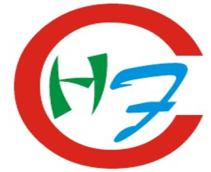 